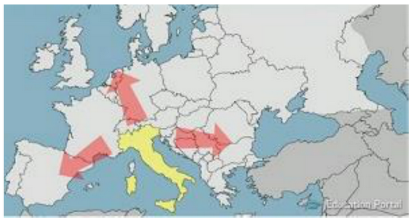 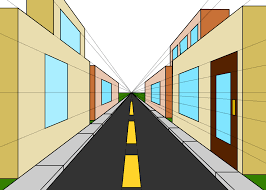 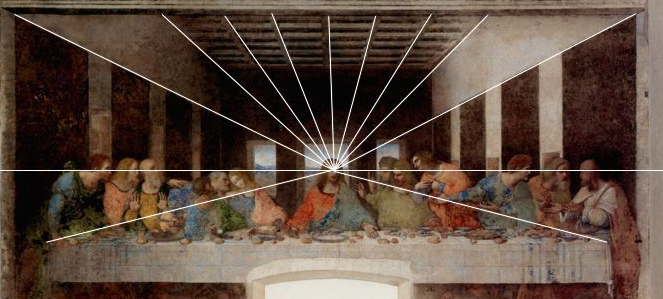 Year Group:3Subject:ArtTerm:AutumnTopic 02:RenaissanceLinks to Previous LearningWhat you should know:Techniques of drawing - still life, observational drawingsThe Renaissance was a period in European history.Countries of Europe It began in the 1300s, during the late Middle Ages. It ended during the 1500s, when the modern era began.Key VocabularyKey Vocabularyrenaissancerebirth, renewed popularity or successknowledgeablehaving knowledge or intelligencerealismpresented in a way that is like real lifedepthappearing 3D rather than flat permanentlasting forever, not expected to changeperspectivethe right impression of the size and position